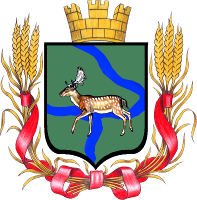 Администрация Еланского городского поселения Еланского муниципального района Волгоградской области ПОСТАНОВЛЕНИЕ                                                    14.09.2018г                                                  № 227О внесении изменений в Административный регламент предоставления муниципальной услуги «Предоставление земельных участков, находящихся в муниципальной собственности Еланского городского поселения, и земельных участков, государственная собственность на которые не разграничена, расположенных на территории Еланского городского поселения, в аренду без проведения торгов», утвержденный постановлением администрации Еланского городского поселения Еланского муниципального района Волгоградской области № 315 от 20.11.2017г.Во исполнение протеста прокуратуры Еланского района от 10.09.2018 № 1-46-2018, руководствуясь статьей 39.16 Земельного кодекса Российской Федерации от 25.10.2001 N 136-ФЗ (ред. от 03.08.2018) (с изм. и доп., вступ. в силу с 01.09.2018), Федеральными законами от 27.07.2010 №210-ФЗ «Об организации предоставления государственных и муниципальных услуг», от 03.08.2018 №340-ФЗ «О внесении изменений в Градостроительный кодекс Российской Федерации и отдельные законодательные акты Российской Федерации», от 03.08.2018 №341-ФЗ «О внесении изменений в Земельный кодекс Российской Федерации и отдельные законодательные акты Российской Федерации в части упрощения размещения линейных объектов», от 03.08.2018 №342-ФЗ «О внесении изменений в Градостроительный кодекс Российской Федерации и отдельные законодательные акты Российской Федерации», Уставом Еланского городского поселения Еланского муниципального района Волгоградской областиПОСТАНОВЛЯЮ:Внести в Административный регламент предоставления муниципальной услуги «Предоставление земельных участков, находящихся в муниципальной собственности Еланского городского поселения, и земельных участков, государственная собственность на которые не разграничена, расположенных на территории Еланского городского поселения, в аренду без проведения торгов», утвержденный постановлением администрации Еланского городского поселения Еланского муниципального района Волгоградской области № 315 от 20.11.2017г. следующие изменения:Подпункт 4 пункта 2.11 изложить в новой редакции: «4) на указанном в заявлении о предоставлении земельного участка земельном участке расположены здание, сооружение, объект незавершенного строительства, принадлежащие гражданам или юридическим лицам, за исключением случаев, если на земельном участке расположены сооружения (в том числе сооружения, строительство которых не завершено), размещение которых допускается на основании сервитута, публичного сервитута, или объекты, размещенные в соответствии со статьей 39.36 Земельного кодекса Российской Федерации, либо с заявлением о предоставлении земельного участка обратился собственник этих здания, сооружения, помещений в них, этого объекта незавершенного строительства, а также случаев, если подано заявление о предоставлении земельного участка и в отношении расположенных на нем здания, сооружения, объекта незавершенного строительства принято решение о сносе самовольной постройки либо решение о сносе самовольной постройки или ее приведении в соответствие с установленными требованиями и в сроки, установленные указанными решениями, не выполнены обязанности, предусмотренные частью 11 статьи 55.32 Градостроительного кодекса Российской Федерации». Подпункт 5 пункта 2.11 изложить в новой редакции: «5) на указанном в заявлении о предоставлении земельного участка земельном участке расположены здание, сооружение, объект незавершенного строительства, находящиеся в государственной или муниципальной собственности, за исключением случаев, если на земельном участке расположены сооружения (в том числе сооружения, строительство которых не завершено), размещение которых допускается на основании сервитута, публичного сервитута, или объекты, размещенные в соответствии со статьей 39.36 Земельного кодекса Российской Федерации, либо с заявлением о предоставлении земельного участка обратился правообладатель этих здания, сооружения, помещений в них, этого объекта незавершенного строительства». Пункт 2.11 дополнить подпунктом 40 следующего содержания: «40) испрашиваемый земельный участок полностью расположен в границах зоны с особыми условиями использования территории, установленные ограничения использования земельных участков в которой не допускают использования земельного участка в соответствии с целями использования такого земельного участка, указанными в заявлении о предоставлении земельного участка».2. Настоящее постановление вступает в силу с момента его обнародования и подлежит размещению на сайте Администрации Еланского городского поселения.Глава Еланскогогородского поселения				                           		Н.А. Савин